ПРОЕКТВ соответствии с частью 6 статьи 8 Закона Чувашской Республики от 29 марта 2022 г. № 29 «О преобразовании муниципальных образований Шемуршинского района Чувашской Республики и о внесении изменений в Закон Чувашской Республики "Об установлении границ муниципальных образований Чувашской Республики и наделении их статусом городского, сельского поселения, муниципального района и городского округа», в связи с завершением процесса формирования администрации муниципального округа Чувашской Республики 30 декабря 2022 года и в целях обеспечения в переходный период исполнения органами местного самоуправления полномочий по решению вопросов местного значения на территории Шемуршинского района Чувашской Республики, Собрание депутатов Шемуршинского муниципального округа решило:1. Прекратить с 30 декабря 2022 года полномочия администрации Шемуршинского района Чувашской Республики.2. Прекратить с 30 декабря 2022 года полномочия администраций сельских поселений Шемуршинского района Чувашской Республики:2.1. администрации Бичурга-Баишевского сельского поселения Шемуршинского района Чувашской Республики;2.2. администрации Большебуяновского сельского поселения Шемуршинского района Чувашской Республики;2.3. администрации Карабай-Шемуршинского сельского поселения Шемуршинского района Чувашской Республики;2.4. администрации Малобуяновского сельского поселения Шемуршинского района Чувашской Республики;2.5. администрации Старочукальского сельского поселения Шемуршинского района Чувашской Республики;2.6. администрации Трехбалтаевского сельского поселения Шемуршинского района Чувашской Республики;2.7. администрации Чепкас-Никольского сельского поселения Шемуршинского района Чувашской Республики;2.8. администрации Чукальского сельского поселения Шемуршинского района Чувашской Республики;2.9. администрации Шемуршинского сельского поселения Шемуршинского района Чувашской Республики.3. Настоящее решение вступает в силу после его официального опубликования в периодическом печатном издании «Вести Шемуршинского района» и подлежит размещению на официальном сайте Шемуршинского района в информационно-коммуникационной сети «Интернет».ЧЁВАШ РЕСПУБЛИКИШЁМЁРШЁ МУНИЦИПАЛЛĂ ОКРУГЕ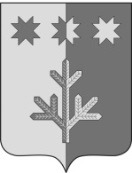 ЧУВАШСКАЯ РЕСПУБЛИКАШЕМУРШИНСКИЙМУНИЦИПАЛЬНЫЙ ОКРУГШЁМЁРШЁ МУНИЦИПАЛЛĂ ОКРУГĔН ДЕПУТАТСЕН ПУХĂВĚЙЫШĂНУ«___»__________2022 г.     №____Шёмёршё ял.СОБРАНИЕ ДЕПУТАТОВШЕМУРШИНСКОГОМУНИЦИПАЛЬНОГО ОКРУГАРЕШЕНИЕ «09» декабря 2022 г. № 5.35село ШемуршаО прекращении полномочий администрации Шемуршинского района Чувашской Республики и администраций сельских поселений Шемуршинского района Чувашской Республики  Председатель Собрания депутатов
Шемуршинского муниципального
округа Чувашской РеспубликиЮ.Ф. ЕрмолаевИсполняющий полномочия
главы Шемуршинского муниципального
округа Чувашской РеспубликиЮ.Ф. Ермолаев